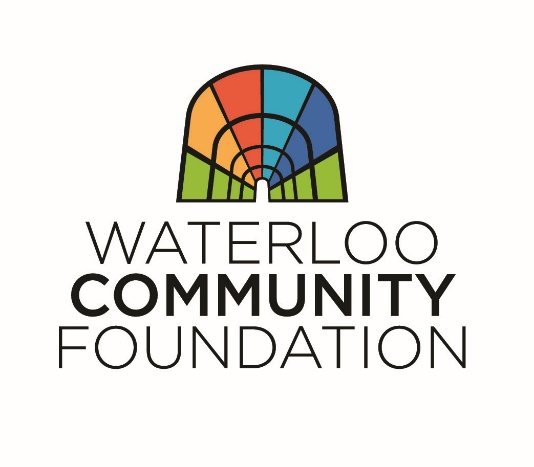 DAVE AUMER MEMORIAL SCHOLARSHIP APPLICATION FORMAPPLICATION DEADLINE:  Friday, April 26, 2019Please type or print using blue or black ink.STUDENT INFORMATIONFirst Name:  ______________________	Last Name:  __________________________________________Street Address:  ___________________	City:  _____________________	State:  _____ Zip:  _______Phone:          ______________________	U.S. Citizen?  ____ Yes   ____ NoDate of Birth:  ____________________	Male ____ Female ____ (optional)Student Email Address:  _____________________________________________________________________SCHOOL INFORMATIONName of School/City you are currently attending:  ________________________________________________What post-secondary schools are you sending applications?  Which do you plan to attend? _______________________________________________________________________________________________________EXTRACURRICUAR ACTIVITIES AND SERVICEList extracurricular activities and service activities you are involved with.  __________________________  __________________________________________________________________________________________________________________________________________________________________________________
__________________________________________________________________________________________________________________________________________________________________________________List any work experience and the number of hours you average a week at your job. ________________ ________________________________________________________________________________________________________________________________________________________________________________________________________________________________________________________________________________________________________________________________________________Please ATTACH to this application one typed-written page addressing the following:What are your post-secondary educational goals and how do you hope to achieve them while attending college?What are your long-term or career goals/plans, how do you intend to achieve them, and why did you choose these goals/plans?What personal characteristics or experiences qualify you to receive a scholarship?SCHOLARSHIP INFORMATONTo be eligible for the Dave Aumer Memorial Scholarship, a student must:Be a member in good standing of the Waterloo Warriors Hockey Team.Be enrolled at an accredited high school or post-secondary school.Plan to attend an accredited public or private college or university, vocational technical school or any other accredited post-secondary institution full or part time.Carry at least a 2.5 grade point average, on a four-point scale.ATTACH THE FOLLOWINGOne-page essay.A letter of recommendation emphasizing leadership qualities from a coach, teacher, principal, counselor, church leader, community leader, or employer (not a family member).A copy of your most recent school transcript.I certify that the above information is accurate.Signature:  ___________________________________________________________________________Name (printed):  ____________________________________________   Date:  ___________________SUBMISSION INFORMATIONSend completed application, one page essay, letter of recommendation, school transcript and scholarship acceptance letter by Friday, April 26, 2019 to:Waterloo Community Foundation425 Cedar Street, Suite 320PO Box 1253Waterloo, IA  50704